City of Florence, Alabama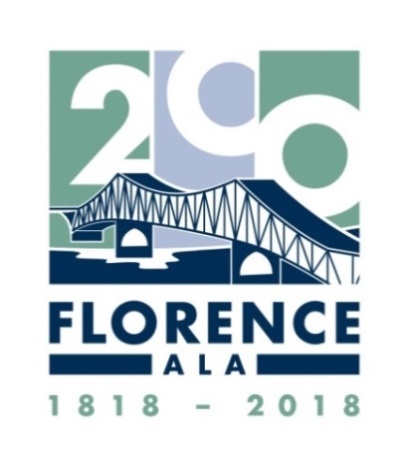 Founded March 12, 1818Bicentennial Celebration Committee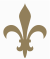 Schedule of EventsGo to www.florence200.org for Event DetailsTHEMESMarch – Birthday CelebrationApril – Local ArchitectureMay – ArtsJune – Frontier DaysJuly – MusicAugust – EducationSeptember – Native American HeritageOctober – Florence HomecomingNovember – Faith/Houses of WorshipFEBRUARYFebruary 15-17 – SPANISH-AMERICAN WAR EXHIBIT at Pope’s Tavern marking the 120th anniversary of that War and the sinking of the USS Maine MARCH Friday, March 2, 5:00-8:00 PM – FIRST FRIDAYS – Bicentennial Kick-off in Downtown FlorenceMonday, March 12, 3:30 PM – CITY’S BIRTHDAY PARTY in Wilson Park:  The party will include the Mayor reading the proclamation, the time capsule dedication, recognition of former Mayors, performances of music/choirs, birthday cake, and dedication of historical marker.  Rain relocation- Florence-Lauderdale Public LibraryMonday, March 12 – TROWBRIDGE’S 5-CENT ICE CREAM CONES for its 100th AnniversaryAPRIL Friday, April 6, 5:00-8:00 PM – FIRST FRIDAYS –Downtown FlorenceSaturday, April 7, 10:00 AM – WALKING TOUR OF WILSON PARK and surrounding buildings including the Federal Court Room.  Saturday, April 14, 10:00 AM – WALKING TOUR OF UPPER NORTH COURT STREET AND SEMINARY STREET.  Saturday, April 21 10:00 AM – WALKING TOUR OF WALNUT STREETFriday, April 27, 11:30 AM – BICENTENNIAL TREE DEDICATION – Deibert Park – Florence Beautification Board Saturday, April 28, 10:00 AM – WALKING TOUR OF FLORENCE CEMETERY. Sundays in April – ROSENBAUM HOUSE TOURS—Sunday, April 8, 2:00 PM—KEN BURNS DOCUMENTARY FILM ON FRANK LLOYD WRIGHTSunday, April 15, 1:30 PM—ROSENBAUM FAMILY TALKSSunday, April 22, 1:00 – 4:00 PM—Rosenbaum House – Free Tours The Kennedy-Douglass Center for the Arts Portrait Gallery will feature 17 paintings of our founding fathers and historic leaders throughout the month of April.  Open Monday-Friday, 9:00 AM to 4:00 PM.  MAY Friday, May 4, 5:00-8:00 PM – FIRST FRIDAYS –Downtown FlorenceSaturday, May 5, 10:00 AM—FORKS OF CYPRESS PLANTATION SITE & CEMETERY TOURSaturday, May 5, 3:00-5:00 PM – FABRIC WORKSHOP– Event will highlight our history of fabric, quilting, and cotton, at Alabama Chanin Saturday, May 12, 1:00-3:00 PM – WOOD WORKSHOP – Event will highlight our history of woodworking craftsmanship, conducted by John Moody, Highland Baptist Church Life CenterSaturday, May 12, 10:00 AM-12:00 PM –TEA TOWEL WORKSHOP – conducted by Stacy Hamner at Reclaimed SpiritTuesday, May 15, 10:30 AM-1:30 PM – FIRST PRESBYTERIAN CHURCH, open archives and church tourFriday & Saturday, May 18-19 – SHOALS STORYTELLING FESTIVAL, Shoals Theater Saturday & Sunday, May 19-20 – ARTS ALIVE FESTIVALSaturday, May 26, 1:00-4:00 PM – CLAY WORKSHOP – Event will highlight our history of clay as an art form, conducted by Aaron Benson at UNAMonday, May 28, 11:00 AM – Memorial Day Ceremony – Veterans Memorial, Veterans ParkJUNE Friday, June 1, 5:00-8:00 PM – FIRST FRIDAYS –Downtown FlorenceSaturday, June 2, 10:00 AM – JOHN COFFEE CEMETERY Dedication Ceremony (Coffee’s birthday), next to Wal-Mart, Cloverdale RdSaturday, June 2, 10:00 AM – 4:00 PM/Sunday, June 3, 1:00-4:00 PM – FRONTIER DAYS at Pope’s TavernSunday, June 3, 3:00 p.m. – SHOALS COMMUNITY BAND BICENTENNIAL CONCERT – First Presbyterian Church, freeTuesday, June 12, , 10:30 AM-1:30 PM – FIRST PRESBYTERIAN CHURCH, open archives and church tourSaturday, June 23, 10:00 to Noon – KOREAN WAR VETERANS MEET & GREET at Pope’s Tavern CONTINUED ON NEXT PAGEThe Kennedy-Douglass Center for the Arts will show the HOUSE & HOME EXHIBIT on loan from the National Building Museum in Washington, DC, featuring the housing evolution of the United States.  The exhibit will run from MONDAY, JUNE 18, THROUGH AUGUST 9.  The KD Center is open Monday-Friday, 9:00 AM to 4:00 PM.  JULYWednesday, July 4 – FOURTH OF JULY – Fireworks and Entertainment – McFarland ParkFriday, July 6, 5:00-8:00 PM – FIRST FRIDAYS –Downtown FlorenceJuly 20-29 – W. C. HANDY MUSIC FESTIVAL, http://www.wchandymusicfestival.org/festival.htm Sunday, July 22, 6:30-8:30 PM - OPENING BICENTENNIAL CEREMONIES ‘N HARMONY WITH NATURE LITTER-FREE EVENT – held on the W. C. Handy Home & Museum Front Lawn, West College Street (Rain Location: Mt. Moriah PB Christian Life Center, West Irvine Avenue)Thursday, July 26, 6:30-8:30 PM – BICENTENNIAL BEALE STREET BLUES ‘N HARMONY WITH NATURE LITTER-FREE EVENT – held at Lewis Field, Florence (Rain Location: Burrell-Slater Gymnasium)Friday, July 27, 5:00-10:00 PM – RIVERSIDE BICENTENNIAL JAZZ ‘N HARMONY WITH NATURE LITTER-FREE EVENT – held at McFarland Park (Rain Location: Florence-Lauderdale Coliseum)AUGUSTSchool activities throughout the yearARCHIVES IN UNA COLLIER LIBRARY, open Monday-Friday, August 27-31, 8 a.m. to 4 p.m.FLORENCE CITY SCHOOLS MEMORABILIA ROOM, Burrell-Slater School, Tuesdays, Wednesdays, Thursdays, August 7-9 and 14-16, from 10:00 a.m.to 3:00 p.m.Friday, August 3, 5:00-8:00 PM – FIRST FRIDAYS –Downtown FlorenceSunday, August 12, 2:00 PM – “History of Education in Florence” Presentation by Billy Warren, Florence-Lauderdale Public LibraryTuesday, August 14, 10:30 AM-1:30 PM – First Presbyterian Church, open archives and church tourThursday, August 16, 12 Noon – Historical Personalities of First United Methodist Church, by Billy Warren, $15 each, RSVP Church OfficeSunday, August 26, 2:00-4:00 PM – First United Methodist Church, “Artists in Residence” with church tourSunday, August 26, 3:00-5:00 PM – Bethel Cumberland Presbyterian Church, history & musicSEPTEMBEREducational resource package for teachers in the 4th and 10th grades for use in their classroomsTraveling Native American MuseumFriday, September 7, 5:00-8:00 PM – FIRST FRIDAYS –Downtown FlorenceSunday, September 9, 8:30 a.m. & 11:00 a.m. – First United Methodist Church 196th Birthday , “Building the Vision” Play by Brynda MusgroveSunday, September 9, 2:00 PM – NATIVE AMERICAN PRESENTATION “Creek Indian Removal, the Tennessee River, and the Shoals,” by Dr. Chris Haveman, Asst. Prof., Un. of West Alabama, held at the Florence-Lauderdale Public LibraryTuesday, September 11, 10:30 AM-1:30 PM – First Presbyterian Church, open archives and church tourWednesday, September 12, 10:30 AM-1:30 PM – First United Methodist Church, open archives and church tourThursday, September 13, 11:00 AM-1:00 PM – Tabernacle M.B. Church, church tourFriday, September 14, 11:00 AM – CANAL SYSTEM/WILSON DAM HISTORICAL MARKERS UNVEILING, McFarland ParkSunday, September 16, 2:00 PM – NATIVE AMERICAN PRESENTATION “Cherokee Occupation of North Alabama Pre-Removal” by Shannon Keith, Pres., Trail of Tears Assoc., AL Chapter, held at the Florence Indian Mound MuseumSunday, September 23, 2:00 PM – NATIVE AMERICAN PRESENTATION “Oakville Indian Mounds: Teaching Prehistory through Archelogy and Hands-On Activities” by Anna Mullican, Cultural Resource Specialist, Lawrence County Schools’ Indian Education Program, held at the Florence-Lauderdale Public LibrarySunday, September 23, (Time TBD) – St. James M. B. Church, church anniversary event with music Wednesday, September 26, 10:30 AM-1:30 PM – First United Methodist Church, open archives and church tourSunday, September 30, 11:00 AM – 2:00 PM – NATIVE AMERICAN MONTH CELEBRATION, Indian Mound MuseumSunday, September 30, 2:00 PM – NATIVE AMERICAN PRESENTATION “The Archaeology of the Tennessee River Valley” by Matthew Gage, Director, Office of Archeological Research, Un. of Alabama, held at the Florence Indian Mound MuseumOCTOBERFriday, October 5, 5:00-8:00 PM – FIRST FRIDAYS –Downtown FlorenceSaturday, October 20, 12:00 PM-3:00 PM – St. Mark Missionary Baptist Church, open house, reception, and musicSaturday, October 20, 2:00-8:00 PM – REUNION AT THE RIVER  - a family event – McFarland Park Saturday/Sunday, October 27-28 – ALABAMA RENAISSANCE FAIRE – Wilson ParkCONTINUED ON NEXT PAGENOVEMBERArea historic houses of worship will hold anniversary celebrations throughout the yearFriday, November 2, 5:00- 8:00 PM – FIRST FRIDAYS –Downtown FlorenceFriday, November 2, 4:00-6:00 PM – First Presbyterian Church, open archives and church tourSunday, November 4, 2:00-4:00 PM – First Baptist Church, open archives and church tourWednesday, November 7, 5:30 PM – St. Joseph Catholic Church, Evening prayer and supperThursday-Saturday, November 8-10 – WORLD WAR I DISPLAY at Pope’s Tavern for 100th Anniversary of the end of the WarFriday, November 9, 3:00-6:00 PM – Temple B’nai Israel, historical exhibit and open houseFriday, November 9, 7:00 PM – Temple B’nai Israel, Temple service and receptionSaturday, November 10, 10:00 AM-2:00 PM – Trinity Episcopal, open archives and church tourSunday, November 11, 2:00 PM – “The Beginning of the Churches of Christ in Florence and Lauderdale County” Presentation by Frank Richey, Old Mars Hill Church of Christ Building Sunday, November 11, 11:00 AM (TENTATIVE DATE) – Veterans Day Ceremony – Veterans Memorial, Veterans ParkSaturday, November 17 – Greater St. Paul AME Church, W. C. Handy Birthday & open houseSunday, November 18, 2:30-4:00 PM – Community Thanksgiving Service, Shoals TheatreDECEMBERFriday, December 7, 5:00- 8:00 PM – FIRST FRIDAYS –Downtown FlorenceFriday, December 7, 6:00 PM – “EVERY LIGHT A PRAYER FOR PEACE” PROGRAM at Pope’s Tavern, with “Pearl Harbor” displayFriday, December 14 (TENTATIVE DATE & TIME) 7:00 PM  - BICENTENNIAL PARADE – Downtown FlorenceIn addition to these events, the Florence-Lauderdale Public Library has developed an extensive online historical timeline exhibit (www.florencehistory.org) detailing events that shaped and molded our community.  It includes the above topics as well as a music timeline and an industry/agriculture/farming timeline for Lauderdale County.  These timelines will be available throughout the year and for future generations. Visit:  https://www.flpl.org/ 